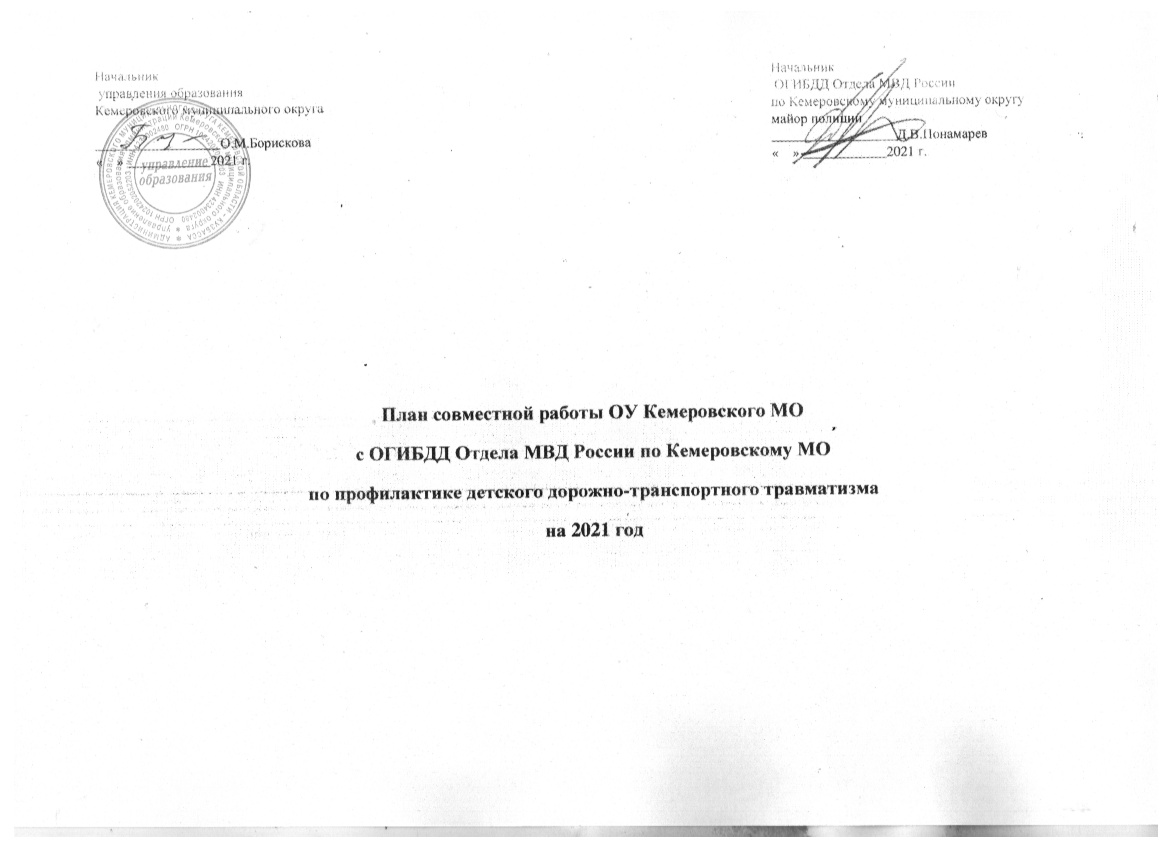 МероприятияСрокиИсполнительРазработка планов совместных мероприятий органов образования Кемеровского муниципального округа и подразделения ОГИБДД Отдела МВД России по Кемеровскому муниципальному округу, направленные на профилактику ДДТТ на 2021 год.августа 2021 годаОрганизация проведения сотрудниками Госавтоинспекции профилактических бесед, занятий по правилам дорожного движения и безопасного поведения на улично-дорожной сети с детьми и родителями (законными представителями) в образовательных  организациях августа 2021 годаПроведение родительских собраний в образовательных организациях, в ходе которых осветить вопрос необходимости применения детских удерживающих устройств  при перевозке детей в транспортных средствах  Не реже 1 раза в кварталРуководители ОО,  Сотрудник ОГИБДД Отдела МВД России по Кемеровскому МОПроведение проверки готовности детских автоплощадок и автогородков в летний период. Май 2021 годРуководители ОО,  Сотрудник ОГИБДД Отдела МВД России по Кемеровскому МООрганизация распространения методической литературы, печатной продукции (буклеты, листовки, плакаты), транслирование социальных роликов, по обеспечению безопасности дорожного движения: использованию светоотражающих элементов, детских удерживающих устройств при перевозке детей-пассажиров В течение учебного годаРуководители ОО,  Сотрудник ОГИБДД Отдела МВД России по Кемеровскому МОАктуализация  информации в разделе «Безопасность дорожного движения» на официальных сайтах ОУ Кемеровского МО  В течение учебного годаРуководители ОО,  Сотрудник ОГИБДД Отдела МВД России по Кемеровскому МООрганизация и проведение игровых конкурсов по правилам дорожного движения среди обучающихся начальных классов ОУ Кемеровского МО  В течение учебного годаРуководители ОО,  Сотрудник ОГИБДД Отдела МВД России по Кемеровскому МОПроведение профилактических акций, с привлечением отрядов юных инспекторов движения и молодёжных общественных объединений в ОУ Кемеровского МО                                                                                                                                                                         –«Внимание, дети!»                                                                                                          –«Неделя безопасности дорожного движения »                                                                     – «Неделя памяти жертв ДТП»                                                                                             – «Зима прекрасна, когда безопасна»                                                                                    – «Детское кресло – забота о детях»                                                                       – «На одежде светлячок – безопасный маячок»                                                                    – «Весенние каникулы без ДТП»                                                                                          – «На дороге дети! Они в приоритете »                                                                                  – «Декада дорожной культуры»                                                                                              – «Победе – безопасные дороги!»                                                                            – «Внимание, дети!»                                                                                                              – «Безопасное лето»В течение учебного годаРуководители ОО,  Сотрудник ОГИБДД Отдела МВД России по Кемеровскому МОПроведение онлайн-тестирования учащихся уровня основного общего образования в ОУ Кемеровского МО на знание правил дорожного движения на федеральной интернет-платформе «Дорога без опасности» (bdd-eor.edu.ru)    Апрель 2021 годРуководители ОО,  Сотрудник ОГИБДД Отдела МВД России по Кемеровскому МООбеспечение проведения организационных и профилактических мероприятий по безопасности дорожного движения в период проведения «Дня знаний»  в ОУ Кемеровского МО1 сентября 2021 годРуководители ОО,  Сотрудник ОГИБДД Отдела МВД России по Кемеровскому МОПроверка и разработка паспортов дорожной безопасности и схем безопасных маршрутов движения детей, а также их размещение в школах и интернет-сайтах образовательных организаций и в дневниках учащихся в ОУ Кемеровского МОСентябрь 2021 годРуководители ОО,  Сотрудник ОГИБДД Отдела МВД России по Кемеровскому МОПроведение совместных (сотрудники ГИБДД, педагоги, родительские патрули, ЮИД, учащиеся школ) рейдов на прилегающей к образовательной организации территории, в целях предупреждения и предотвращения ПДД со стороны детей и подростков, а также контроля за использованием детьми-пешеходами светоотражающих элементов в тёмное время суток, а также соблюдение водителями правил перевозки несовершеннолетних к образовательным организациям Кемеровского МОВ течение учебного годаРуководители ОО,  Сотрудник ОГИБДД Отдела МВД России по Кемеровскому МООрганизация: - проведения в образовательных учреждениях Кемеровского муниципального округа 1 этап соревнования юных инспекторов движения «Безопасное колесо 2021»;  - участие команды ЮИД Кемеровского МО на областной конкурс  «Безопасное колесо 2021»Апрель 2021 годСентябрь 2021 годРуководители ОО,  Сотрудник ОГИБДД Отдела МВД России по Кемеровскому МООрганизовать работу по созданию новых отрядов ЮИД в образовательных организациях Кемеровского МО, где не осуществляется данная деятельность, посредством вовлечения детей и разъяснения родителям (законным представителям) важности данного вида деятельностиСентябрь 2021 годРуководители ОО,  Сотрудник ОГИБДД Отдела МВД России по Кемеровскому МООрганизовать проведение педагогами общеобразовательных организаций Кемеровского МО ежедневных просветительских бесед («минуток безопасности») по основам безопасного участия в дорожном движении с учащимися после окончания учебных занятий В течение учебного годаРуководители ОО,  Сотрудник ОГИБДД Отдела МВД России по Кемеровскому МОПринять участие в конкурсах, объявляемых газетой «Добрая Дорога Детства».В течение учебного годаРуководители ОО,  Сотрудник ОГИБДД Отдела МВД России по Кемеровскому МООрганизовать проведение конкурса «Лучшая методическая разработка по обучению детей ПДД» среди педагогов образовательных организаций.Январь - февраль 2021г.Руководители ОО,  Сотрудник ОГИБДД Отдела МВД России по Кемеровскому МООрганизация регулярного направления в образовательные организации актуальной информации о причинах и последствиях дорожно-транспортных происшествий с участием детей, изменениях в организации дорожного движения вблизи образовательных организаций, проводимых мероприятиях по профилактике детского дорожно-транспортного травматизма В течение учебного годаРуководители ОО,  Сотрудник ОГИБДД Отдела МВД России по Кемеровскому МО